РЕСПУБЛИКА  ДАГЕСТАН СОБРАНИЕ  ДЕПУТАТОВ МУНИЦИПАЛЬНОГО РАЙОНА«МАГАРАМКЕНТСКИЙ  РАЙОН»РЕШЕНИЕ «16» марта 2021 г.                                                                     №30-VIIсд                           с.МагарамкентОтчет председателя молодежного парламента при Собрании депутатов МР «Магарамкентский район» «О результатах деятельности за 2020 год и об основных задачах на 2021год».Заслушав отчет председателя молодежного парламента при Собрании депутатов МР «Магарамкентский район» о результатах деятельности за 2020 год и об основных задачах на 2021год», Собрание депутатов муниципального района «Магарамкентский район» РЕШАЕТ: Утвердить отчет председателя молодежного парламента при Собрании депутатов   муниципального района «Магарамкентский район» «О результатах деятельности за 2020 год и об основных задачах на 2021год.Настоящее решение разместить на официальном сайте муниципального района «Магарамкентский район». Председателя                                                                                                                   Собрания депутатов                                                                                МР «Магарамкентский район»                                           Н.А.Алияров.     Уважаемый Фарид Загидинович,Уважаемые депутаты и приглашенные!На ваше рассмотрение вносится отчет председателя молодежного парламента  при собрании депутатов  о деятельности молодежного парламента за 2020 год.В состав нашего молодежного парламента входит 24 депутата. Это молодые, идейные, отзывчивые, энергичные ребята, которые участвуют во всех мероприятиях и проводят их на территории  нашего района.2020 года был тяжёлым для всех. Необходимо было всем объединиться, помочь друг другу, оказать помощь нуждающимся семьям и не допустить распространения коронавирусной инфекции на территории района.Во время пандемии депутаты молодежного парламента не остались в стороне.Активно приняли участие во Всероссийской акции взаимопомощи #МЫВМЕСТЕ, с участием начальника отдела Минмолодежи РД Фармана Меликова раздали маски, перчатки и антисептики в различные учреждения, организации, среди населения и молодёжи.Также депутатами молодёжного парламента совместно с Минмолодежи РД, с благотворительными фондами были розданы продукты 285 малоимущим семьям нашего района.  В знак благодарности были доставлены продукты в центральную больницу для врачей, находящихся в красной зоне и круглосуточно дежуривших.Дорогие коллеги, особое внимание в работе молодёжного парламента уделяется духовно-нравственному воспитанию и формирования здорового образа жизни среди молодёжи и подрастающего поколения. Проводим встречи, семинары для молодёжи с участием духовных лидеров, именитых спортсменов, общественных организаций.По инициативе Молодежного парламента совместно с Минмолодежи РД, с участием чемпионов мира и Европы организовали и провели впервые в Южном Дагестане масштабную республиканскую акцию «начни утро с зарядки», где присоединились свыше 1500 жителей района. На мероприятие принимал участие и Глава района Фарид Загидинович.В преддверии праздника  9 мая депутаты молодежного парламента проводят уроки мужества в школах района, акции "Дерево Победы", "Письмо победы" среди молодежи. Ежегодно посещаем ветеранов тружеников тыла.Совместно  с благотворительными фондами проводятся акции по раздаче фиников и воды в месяц рамадан и по раздаче мяса в Курбан-байрам малоимущим и нуждающимся семьям.Ежегодно депутаты молодежного парламента посещают Магарамкентскую школу интернат, радуют  детишек своим присутствием, общением, дарят им подарки и ценные призы.В рамках профилактики наркомании и формирования здорового образа жизни среди молодежи, по инициативе молодёжного парламента, совместно с Минмолодежи РД проводятся антинаркотические рейды по выявлению торговых точек  на территории Магарамкентского района, где распространяются психотропные, психоактивные вещества среди школьников (как насвай, снюс). Проводим Уроки трезвости и тренинги по профилактике наркомании в школах района.Парламент также предлагает альтернативу пагубным явлениям среди молодёжи района. Мы проводим такие спортивные мероприятия как: турнир по теннису, чемпионат района по вольной борьбе среди детей и молодёжи, открытый чемпионат по боксу и многие другие мероприятия.Уважаемые коллеги, депутаты молодежного парламента также принимают активное участие  и на всероссийских молодежных форумах и площадках, таких как: «Машук» «Каспий», "Территория Смыслов".  Пишут проекты и участвуют в конкурсах, где разыгрываются гранты для реализации социальных проектов в различных сферах (спорт, творчество, наука, образование итд).И конечно же огромная благодарность главе района Фариду Загидиновичу, который помогал и помогает  во всех наших начинаниях и делах.Ссылаясь на поддержку главы района Фарида Загидиновича и председателя собрания депутатов Магарамкентского района НазираАхмедовича в планы молодежного парламента на 2021 год  входит проведение турнира по мини футболу среди школьников, где команда занявшая первое место отправится на всероссийский турнир «уличный красава» организатором, которого является «ОНФ России».Также совместно с отделом по делам молодежи и туризма планируется проведение эколого-туристического форума «Самур-2021» на территории самурского леса в селении Приморск, в целях привлечения туризма в Магарамкентском районе. Проект будет представлен главе МР Магарамкентский район Фариду Загидиновичу, министру туризма, министру по делам молодежи на рассмотрение и согласование.В этом году планируется проведение форума «день тренингов, социального проектирования», где соберутся школьники активисты со всех школ Магарамкентского района для обучения социальному проектированию, чтобы в последующем смогли научится писать социальные проекты, защищать  их, получить грантовую поддержку и реализовывали в своем родном районе.В планах на 2021 год также проведение форума среди молодёжи «день в честь Магомеда Ярагского» на территории школы Яраг-казмаляр. В дополнение к этому хотим организовать и олимпиаду для проверки знаний по истории и жизни Магомеда  Ярагского.Готовы активно работать, подключаться в социально-значимые мероприятия района и выполнять все поставленные задачи руководством района и собранием депутатов.                                                    Спасибо за внимание!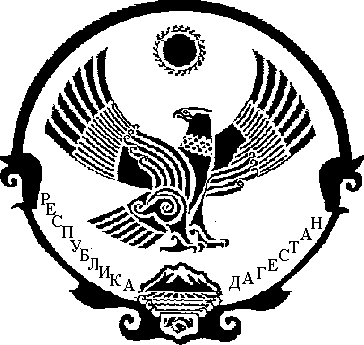 